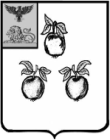 УПРАВЛЕНИЕ ОБРАЗОВАНИЯ АДМИНИСТРАЦИИМУНИЦИПАЛЬНОГО РАЙОНА «КОРОЧАНСКИЙ РАЙОН»ПРИКАЗ «15» марта  2017 года                                                               №312О выполнении распоряженияглавы администрации Корочанского районаот 03 марта 2017 года №113-р «Об утверждении плана мероприятий против насилия и жестокости в СМИ и других средствах массовой коммуникации в Корочанском районе на 2017-2018 годы»	Объявляю распоряжение  главы администрации    Корочанского районаот 03 марта 2017 года №113-р «Об утверждении плана мероприятий против насилия и жестокости в СМИ и других    средствах массовой коммуникации в Корочанском районе на 2017-2018 годы» (прилагается). Во исполнение вышеуказанного распоряжения приказываю:1.Руководителям общеобразовательных учреждений, учреждений дополнительного образования:     1.1.Обеспечить   выполнение   распоряжение  главы администрации    Корочанского района от 03 марта 2017 года №113-р «Об утверждении плана мероприятий против насилия и жестокости в СМИ и других средствах массовой коммуникации  в Корочанском районе на 2017-2018 годы»  в части касающейся.1.2.Назначить ответственных, координирующих и контролирующих выполнение распоряжения и подготовку отчётной информации.1.3.О ходе исполнения распоряжения информировать управление образования администрации Корочанского района  к 15 января 2019 года. 2.Контроль за исполнением настоящего приказа возложить на главного специалиста отдела общего, дошкольного и дополнительного образования управления образования администрации муниципального района «Корочанский район» Зиновьеву Т.М.Начальник управления образованияадминистрации муниципального района« Корочанский район»                                                                 Г. Крештель